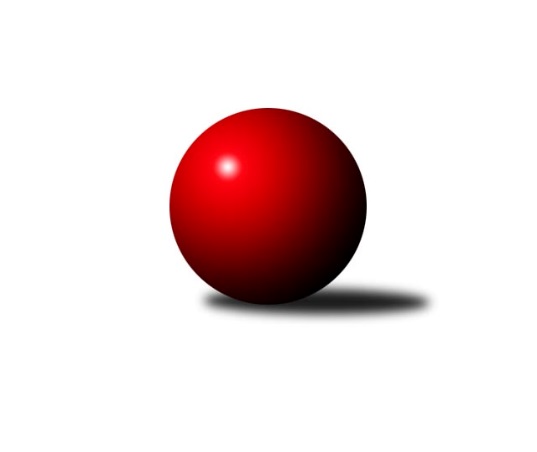 Č.9Ročník 2021/2022	27.4.2024 Východočeská divize 2021/2022Statistika 9. kolaTabulka družstev:		družstvo	záp	výh	rem	proh	skore	sety	průměr	body	plné	dorážka	chyby	1.	KK Vysoké Mýto	9	9	0	0	124 : 20 	(58.5 : 21.5)	2689	18	1816	873	22.8	2.	SKK Náchod B	9	8	0	1	108 : 36 	(50.0 : 26.0)	2735	16	1840	896	24.6	3.	SK Solnice	9	6	0	3	95 : 49 	(40.0 : 26.0)	2653	12	1826	827	35.3	4.	SKK Třebechovice p. O.	9	6	0	3	74 : 70 	(31.0 : 41.0)	2570	12	1766	804	29.2	5.	TJ Nová Paka	9	5	0	4	78 : 66 	(47.0 : 27.0)	2613	10	1787	826	31.2	6.	TJ Červený Kostelec B	9	5	0	4	78 : 66 	(46.5 : 45.5)	2561	10	1768	793	36.3	7.	TJ Lokomotiva Trutnov B	9	5	0	4	74 : 70 	(27.5 : 30.5)	2591	10	1767	824	37.6	8.	TJ Dvůr Králové n. L.	9	5	0	4	72 : 72 	(26.5 : 33.5)	2629	10	1794	835	31.9	9.	TJ Jiskra Hylváty	9	4	1	4	68 : 76 	(58.5 : 47.5)	2562	9	1758	804	35.3	10.	KK Zálabák Smiřice	9	4	0	5	62 : 82 	(33.0 : 45.0)	2565	8	1768	797	33.4	11.	KK Dobruška	9	3	0	6	74 : 70 	(52.5 : 43.5)	2575	6	1768	807	36.9	12.	TJ Start Rychnov n. Kn. B	9	2	0	7	43 : 101 	(20.5 : 39.5)	2560	4	1772	788	37.4	13.	SKK Vrchlabí SPVR B	9	0	1	8	32 : 112 	(25.5 : 64.5)	2361	1	1661	700	54.2	14.	SKK Hořice C	9	0	0	9	26 : 118 	(23.0 : 49.0)	2452	0	1707	746	51.3Tabulka doma:		družstvo	záp	výh	rem	proh	skore	sety	průměr	body	maximum	minimum	1.	KK Vysoké Mýto	5	5	0	0	80 : 0 	(35.0 : 3.0)	2884	10	2919	2838	2.	SKK Náchod B	4	4	0	0	54 : 10 	(30.0 : 16.0)	2863	8	2898	2842	3.	TJ Červený Kostelec B	4	4	0	0	53 : 11 	(29.0 : 11.0)	2599	8	2648	2567	4.	SK Solnice	4	4	0	0	53 : 11 	(18.0 : 4.0)	2491	8	2523	2451	5.	TJ Nová Paka	5	4	0	1	54 : 26 	(30.0 : 16.0)	2631	8	2688	2563	6.	SKK Třebechovice p. O.	5	4	0	1	50 : 30 	(20.0 : 20.0)	2530	8	2578	2483	7.	TJ Dvůr Králové n. L.	4	3	0	1	40 : 24 	(17.5 : 10.5)	2696	6	2768	2646	8.	KK Zálabák Smiřice	4	3	0	1	40 : 24 	(23.0 : 13.0)	2657	6	2681	2609	9.	TJ Lokomotiva Trutnov B	4	3	0	1	38 : 26 	(2.0 : 6.0)	2638	6	2670	2598	10.	TJ Jiskra Hylváty	5	3	0	2	44 : 36 	(35.5 : 22.5)	2597	6	2651	2507	11.	KK Dobruška	4	2	0	2	40 : 24 	(30.5 : 17.5)	2696	4	2721	2657	12.	TJ Start Rychnov n. Kn. B	5	1	0	4	26 : 54 	(7.0 : 13.0)	2720	2	2783	2642	13.	SKK Vrchlabí SPVR B	5	0	1	4	18 : 62 	(17.5 : 42.5)	2479	1	2560	2424	14.	SKK Hořice C	5	0	0	5	18 : 62 	(20.0 : 30.0)	2574	0	2637	2487Tabulka venku:		družstvo	záp	výh	rem	proh	skore	sety	průměr	body	maximum	minimum	1.	SKK Náchod B	5	4	0	1	54 : 26 	(20.0 : 10.0)	2710	8	2867	2527	2.	KK Vysoké Mýto	4	4	0	0	44 : 20 	(23.5 : 18.5)	2641	8	2678	2601	3.	SK Solnice	5	2	0	3	42 : 38 	(22.0 : 22.0)	2686	4	2837	2588	4.	TJ Lokomotiva Trutnov B	5	2	0	3	36 : 44 	(25.5 : 24.5)	2582	4	2730	2442	5.	TJ Dvůr Králové n. L.	5	2	0	3	32 : 48 	(9.0 : 23.0)	2616	4	2777	2395	6.	SKK Třebechovice p. O.	4	2	0	2	24 : 40 	(11.0 : 21.0)	2580	4	2739	2456	7.	TJ Jiskra Hylváty	4	1	1	2	24 : 40 	(23.0 : 25.0)	2554	3	2652	2448	8.	KK Dobruška	5	1	0	4	34 : 46 	(22.0 : 26.0)	2551	2	2640	2400	9.	TJ Nová Paka	4	1	0	3	24 : 40 	(17.0 : 11.0)	2609	2	2676	2518	10.	TJ Červený Kostelec B	5	1	0	4	25 : 55 	(17.5 : 34.5)	2553	2	2673	2402	11.	TJ Start Rychnov n. Kn. B	4	1	0	3	17 : 47 	(13.5 : 26.5)	2521	2	2593	2439	12.	KK Zálabák Smiřice	5	1	0	4	22 : 58 	(10.0 : 32.0)	2547	2	2785	2412	13.	SKK Vrchlabí SPVR B	4	0	0	4	14 : 50 	(8.0 : 22.0)	2332	0	2585	2006	14.	SKK Hořice C	4	0	0	4	8 : 56 	(3.0 : 19.0)	2422	0	2514	2349Tabulka podzimní části:		družstvo	záp	výh	rem	proh	skore	sety	průměr	body	doma	venku	1.	KK Vysoké Mýto	9	9	0	0	124 : 20 	(58.5 : 21.5)	2689	18 	5 	0 	0 	4 	0 	0	2.	SKK Náchod B	9	8	0	1	108 : 36 	(50.0 : 26.0)	2735	16 	4 	0 	0 	4 	0 	1	3.	SK Solnice	9	6	0	3	95 : 49 	(40.0 : 26.0)	2653	12 	4 	0 	0 	2 	0 	3	4.	SKK Třebechovice p. O.	9	6	0	3	74 : 70 	(31.0 : 41.0)	2570	12 	4 	0 	1 	2 	0 	2	5.	TJ Nová Paka	9	5	0	4	78 : 66 	(47.0 : 27.0)	2613	10 	4 	0 	1 	1 	0 	3	6.	TJ Červený Kostelec B	9	5	0	4	78 : 66 	(46.5 : 45.5)	2561	10 	4 	0 	0 	1 	0 	4	7.	TJ Lokomotiva Trutnov B	9	5	0	4	74 : 70 	(27.5 : 30.5)	2591	10 	3 	0 	1 	2 	0 	3	8.	TJ Dvůr Králové n. L.	9	5	0	4	72 : 72 	(26.5 : 33.5)	2629	10 	3 	0 	1 	2 	0 	3	9.	TJ Jiskra Hylváty	9	4	1	4	68 : 76 	(58.5 : 47.5)	2562	9 	3 	0 	2 	1 	1 	2	10.	KK Zálabák Smiřice	9	4	0	5	62 : 82 	(33.0 : 45.0)	2565	8 	3 	0 	1 	1 	0 	4	11.	KK Dobruška	9	3	0	6	74 : 70 	(52.5 : 43.5)	2575	6 	2 	0 	2 	1 	0 	4	12.	TJ Start Rychnov n. Kn. B	9	2	0	7	43 : 101 	(20.5 : 39.5)	2560	4 	1 	0 	4 	1 	0 	3	13.	SKK Vrchlabí SPVR B	9	0	1	8	32 : 112 	(25.5 : 64.5)	2361	1 	0 	1 	4 	0 	0 	4	14.	SKK Hořice C	9	0	0	9	26 : 118 	(23.0 : 49.0)	2452	0 	0 	0 	5 	0 	0 	4Tabulka jarní části:		družstvo	záp	výh	rem	proh	skore	sety	průměr	body	doma	venku	1.	TJ Jiskra Hylváty	0	0	0	0	0 : 0 	(0.0 : 0.0)	0	0 	0 	0 	0 	0 	0 	0 	2.	TJ Lokomotiva Trutnov B	0	0	0	0	0 : 0 	(0.0 : 0.0)	0	0 	0 	0 	0 	0 	0 	0 	3.	SKK Hořice C	0	0	0	0	0 : 0 	(0.0 : 0.0)	0	0 	0 	0 	0 	0 	0 	0 	4.	SKK Náchod B	0	0	0	0	0 : 0 	(0.0 : 0.0)	0	0 	0 	0 	0 	0 	0 	0 	5.	SKK Vrchlabí SPVR B	0	0	0	0	0 : 0 	(0.0 : 0.0)	0	0 	0 	0 	0 	0 	0 	0 	6.	SK Solnice	0	0	0	0	0 : 0 	(0.0 : 0.0)	0	0 	0 	0 	0 	0 	0 	0 	7.	TJ Start Rychnov n. Kn. B	0	0	0	0	0 : 0 	(0.0 : 0.0)	0	0 	0 	0 	0 	0 	0 	0 	8.	SKK Třebechovice p. O.	0	0	0	0	0 : 0 	(0.0 : 0.0)	0	0 	0 	0 	0 	0 	0 	0 	9.	TJ Dvůr Králové n. L.	0	0	0	0	0 : 0 	(0.0 : 0.0)	0	0 	0 	0 	0 	0 	0 	0 	10.	KK Dobruška	0	0	0	0	0 : 0 	(0.0 : 0.0)	0	0 	0 	0 	0 	0 	0 	0 	11.	KK Zálabák Smiřice	0	0	0	0	0 : 0 	(0.0 : 0.0)	0	0 	0 	0 	0 	0 	0 	0 	12.	TJ Nová Paka	0	0	0	0	0 : 0 	(0.0 : 0.0)	0	0 	0 	0 	0 	0 	0 	0 	13.	KK Vysoké Mýto	0	0	0	0	0 : 0 	(0.0 : 0.0)	0	0 	0 	0 	0 	0 	0 	0 	14.	TJ Červený Kostelec B	0	0	0	0	0 : 0 	(0.0 : 0.0)	0	0 	0 	0 	0 	0 	0 	0 Zisk bodů pro družstvo:		jméno hráče	družstvo	body	zápasy	v %	dílčí body	sety	v %	1.	Milan Hrubý 	SK Solnice  	18	/	9	(100%)		/		(%)	2.	Martin Hanuš 	SKK Náchod B 	16	/	8	(100%)		/		(%)	3.	Jiří Bajer 	TJ Nová Paka  	16	/	9	(89%)		/		(%)	4.	Jaroslav Stráník 	KK Vysoké Mýto  	16	/	9	(89%)		/		(%)	5.	Tomáš Kyndl 	KK Vysoké Mýto  	16	/	9	(89%)		/		(%)	6.	Martin Prošvic 	KK Vysoké Mýto  	16	/	9	(89%)		/		(%)	7.	Miloš Veigl 	TJ Lokomotiva Trutnov B 	16	/	9	(89%)		/		(%)	8.	Jaroslav Špicner 	SKK Náchod B 	14	/	7	(100%)		/		(%)	9.	Oldřich Motyčka 	SKK Třebechovice p. O. 	14	/	9	(78%)		/		(%)	10.	Petr Bartoš 	KK Vysoké Mýto  	14	/	9	(78%)		/		(%)	11.	Martin Kamenický 	KK Zálabák Smiřice  	14	/	9	(78%)		/		(%)	12.	Tomáš Brzlínek 	KK Vysoké Mýto  	14	/	9	(78%)		/		(%)	13.	Dalibor Ksandr 	TJ Start Rychnov n. Kn. B 	13	/	9	(72%)		/		(%)	14.	Libor Čaban 	TJ Jiskra Hylváty 	12	/	7	(86%)		/		(%)	15.	Vojtěch Kazda 	TJ Nová Paka  	12	/	8	(75%)		/		(%)	16.	Václav Kašpar 	KK Vysoké Mýto  	12	/	9	(67%)		/		(%)	17.	Daniel Bouda 	TJ Červený Kostelec B 	12	/	9	(67%)		/		(%)	18.	Michal Balcar 	KK Dobruška  	12	/	9	(67%)		/		(%)	19.	Michal Vlček 	TJ Červený Kostelec B 	12	/	9	(67%)		/		(%)	20.	Tomáš Hrubý 	SK Solnice  	12	/	9	(67%)		/		(%)	21.	Roman Václavek 	KK Dobruška  	12	/	9	(67%)		/		(%)	22.	Miroslav Cupal 	KK Zálabák Smiřice  	12	/	9	(67%)		/		(%)	23.	Petr Gálus 	TJ Start Rychnov n. Kn. B 	12	/	9	(67%)		/		(%)	24.	Pavel Píč 	SK Solnice  	12	/	9	(67%)		/		(%)	25.	Václav Šmída 	KK Zálabák Smiřice  	10	/	7	(71%)		/		(%)	26.	Josef Kupka 	KK Dobruška  	10	/	8	(63%)		/		(%)	27.	Jan Janeček 	TJ Dvůr Králové n. L.  	10	/	8	(63%)		/		(%)	28.	Milan Vencl 	TJ Jiskra Hylváty 	10	/	8	(63%)		/		(%)	29.	Martin Khol 	TJ Lokomotiva Trutnov B 	10	/	8	(63%)		/		(%)	30.	Martin Šnytr 	TJ Dvůr Králové n. L.  	10	/	8	(63%)		/		(%)	31.	Robert Petera 	SKK Třebechovice p. O. 	10	/	8	(63%)		/		(%)	32.	Jiří Bek 	SKK Třebechovice p. O. 	10	/	9	(56%)		/		(%)	33.	Lukáš Fanc 	KK Dobruška  	10	/	9	(56%)		/		(%)	34.	Martin Děkan 	KK Dobruška  	10	/	9	(56%)		/		(%)	35.	Petr Linhart 	TJ Červený Kostelec B 	10	/	9	(56%)		/		(%)	36.	Ladislav Zívr 	TJ Dvůr Králové n. L.  	10	/	9	(56%)		/		(%)	37.	Jakub Wenzel 	TJ Červený Kostelec B 	9	/	8	(56%)		/		(%)	38.	Tomáš Kincl 	TJ Červený Kostelec B 	9	/	8	(56%)		/		(%)	39.	Pavel Nosek 	SK Solnice  	9	/	9	(50%)		/		(%)	40.	Martin Nosek 	SK Solnice  	8	/	5	(80%)		/		(%)	41.	Petr Holý 	TJ Lokomotiva Trutnov B 	8	/	5	(80%)		/		(%)	42.	Aleš Tichý 	SKK Náchod B 	8	/	6	(67%)		/		(%)	43.	František Hejna 	SKK Náchod B 	8	/	6	(67%)		/		(%)	44.	Jan Šmidrkal 	TJ Nová Paka  	8	/	6	(67%)		/		(%)	45.	Vladimír Cerman 	SKK Vrchlabí SPVR B 	8	/	6	(67%)		/		(%)	46.	Mikuláš Martinec 	SKK Náchod B 	8	/	6	(67%)		/		(%)	47.	Petr Janeček 	TJ Dvůr Králové n. L.  	8	/	7	(57%)		/		(%)	48.	Zdeněk Kaplan 	TJ Jiskra Hylváty 	8	/	8	(50%)		/		(%)	49.	Lukáš Blažej 	TJ Dvůr Králové n. L.  	8	/	8	(50%)		/		(%)	50.	Jan Králíček 	KK Dobruška  	8	/	9	(44%)		/		(%)	51.	Jan Ringel 	TJ Nová Paka  	8	/	9	(44%)		/		(%)	52.	Jaromír Erlebach 	TJ Nová Paka  	8	/	9	(44%)		/		(%)	53.	Karel Košťál 	SKK Hořice C 	8	/	9	(44%)		/		(%)	54.	Patrik Šindler 	SK Solnice  	8	/	9	(44%)		/		(%)	55.	Lucie Slavíková 	SKK Náchod B 	6	/	4	(75%)		/		(%)	56.	Adéla Víšová 	SKK Náchod B 	6	/	4	(75%)		/		(%)	57.	Tomáš Pražák 	TJ Jiskra Hylváty 	6	/	5	(60%)		/		(%)	58.	Zdeněk Mařák 	SKK Třebechovice p. O. 	6	/	5	(60%)		/		(%)	59.	Ondřej Votoček 	SKK Vrchlabí SPVR B 	6	/	6	(50%)		/		(%)	60.	Daniel Majer 	SKK Náchod B 	6	/	6	(50%)		/		(%)	61.	Jan Horáček 	SKK Vrchlabí SPVR B 	6	/	6	(50%)		/		(%)	62.	Jaroslav Jeníček 	TJ Lokomotiva Trutnov B 	6	/	6	(50%)		/		(%)	63.	Michal Janeček 	KK Zálabák Smiřice  	6	/	8	(38%)		/		(%)	64.	Ondřej Duchoň 	SKK Hořice C 	6	/	8	(38%)		/		(%)	65.	Ondřej Košťál 	SKK Hořice C 	6	/	9	(33%)		/		(%)	66.	Miloš Kvapil 	SKK Třebechovice p. O. 	6	/	9	(33%)		/		(%)	67.	Jaroslav Kaplan 	TJ Jiskra Hylváty 	4	/	2	(100%)		/		(%)	68.	Milan Ringel 	TJ Nová Paka  	4	/	3	(67%)		/		(%)	69.	Vojtěch Morávek 	TJ Jiskra Hylváty 	4	/	4	(50%)		/		(%)	70.	Kryštof Košťál 	SKK Hořice C 	4	/	4	(50%)		/		(%)	71.	Adam Svatý 	SKK Vrchlabí SPVR B 	4	/	5	(40%)		/		(%)	72.	Luděk Horák 	TJ Dvůr Králové n. L.  	4	/	5	(40%)		/		(%)	73.	Filip Matouš 	SKK Vrchlabí SPVR B 	4	/	6	(33%)		/		(%)	74.	Matěj Mach 	TJ Jiskra Hylváty 	4	/	7	(29%)		/		(%)	75.	Zdeněk Babka 	TJ Lokomotiva Trutnov B 	4	/	7	(29%)		/		(%)	76.	Jiří Doucha ml.	SKK Náchod B 	4	/	7	(29%)		/		(%)	77.	Kamil Mýl 	TJ Červený Kostelec B 	4	/	7	(29%)		/		(%)	78.	Karel Kratochvíl 	TJ Lokomotiva Trutnov B 	4	/	8	(25%)		/		(%)	79.	Michal Kala 	TJ Start Rychnov n. Kn. B 	4	/	9	(22%)		/		(%)	80.	Jiří Pácha 	TJ Start Rychnov n. Kn. B 	4	/	9	(22%)		/		(%)	81.	Jiří Bartoníček 	SK Solnice  	2	/	1	(100%)		/		(%)	82.	Jiří Černák 	SKK Třebechovice p. O. 	2	/	2	(50%)		/		(%)	83.	Karel Slavík 	TJ Lokomotiva Trutnov B 	2	/	2	(50%)		/		(%)	84.	Eva Kammelová 	TJ Lokomotiva Trutnov B 	2	/	2	(50%)		/		(%)	85.	Milan Januška 	TJ Jiskra Hylváty 	2	/	3	(33%)		/		(%)	86.	František Adamů st.	TJ Červený Kostelec B 	2	/	3	(33%)		/		(%)	87.	Rudolf Stejskal 	SK Solnice  	2	/	3	(33%)		/		(%)	88.	Dobroslav Lánský 	TJ Nová Paka  	2	/	4	(25%)		/		(%)	89.	David Hanzlíček 	KK Zálabák Smiřice  	2	/	5	(20%)		/		(%)	90.	Karel Řehák 	TJ Jiskra Hylváty 	2	/	5	(20%)		/		(%)	91.	Luděk Moravec 	SKK Třebechovice p. O. 	2	/	5	(20%)		/		(%)	92.	Matěj Stančík 	TJ Start Rychnov n. Kn. B 	2	/	7	(14%)		/		(%)	93.	Jiří Rejl 	TJ Dvůr Králové n. L.  	2	/	8	(13%)		/		(%)	94.	Martin Ivan 	KK Zálabák Smiřice  	2	/	8	(13%)		/		(%)	95.	Adam Balihar 	SKK Hořice C 	2	/	9	(11%)		/		(%)	96.	Jindřich Novotný 	SKK Hořice C 	0	/	1	(0%)		/		(%)	97.	Jindřich Kašpar 	TJ Červený Kostelec B 	0	/	1	(0%)		/		(%)	98.	Petr Kotek 	TJ Lokomotiva Trutnov B 	0	/	1	(0%)		/		(%)	99.	Jaroslav Lux 	SKK Vrchlabí SPVR B 	0	/	1	(0%)		/		(%)	100.	Vít Paliarik 	KK Zálabák Smiřice  	0	/	1	(0%)		/		(%)	101.	Martin Matějček 	KK Zálabák Smiřice  	0	/	1	(0%)		/		(%)	102.	Kryštof Vavřín 	TJ Jiskra Hylváty 	0	/	1	(0%)		/		(%)	103.	Petr Bečka 	TJ Jiskra Hylváty 	0	/	1	(0%)		/		(%)	104.	Lukáš Pacák 	TJ Start Rychnov n. Kn. B 	0	/	1	(0%)		/		(%)	105.	Milan Hašek 	KK Dobruška  	0	/	1	(0%)		/		(%)	106.	Josef Rychtář 	SKK Vrchlabí SPVR B 	0	/	1	(0%)		/		(%)	107.	Ilona Sýkorová 	TJ Start Rychnov n. Kn. B 	0	/	1	(0%)		/		(%)	108.	Martina Fejfarová 	SKK Vrchlabí SPVR B 	0	/	1	(0%)		/		(%)	109.	Tomáš Hanuš 	SKK Třebechovice p. O. 	0	/	1	(0%)		/		(%)	110.	Vladimír Šťastník 	SKK Vrchlabí SPVR B 	0	/	2	(0%)		/		(%)	111.	Tomáš Skala 	TJ Jiskra Hylváty 	0	/	2	(0%)		/		(%)	112.	Josef Prokopec 	TJ Lokomotiva Trutnov B 	0	/	3	(0%)		/		(%)	113.	Radek Urgela 	KK Zálabák Smiřice  	0	/	3	(0%)		/		(%)	114.	Václav Vejdělek 	SKK Vrchlabí SPVR B 	0	/	3	(0%)		/		(%)	115.	Anna Doškářová 	KK Zálabák Smiřice  	0	/	3	(0%)		/		(%)	116.	Erik Folta 	TJ Nová Paka  	0	/	4	(0%)		/		(%)	117.	Josef Dvořák 	SKK Třebechovice p. O. 	0	/	5	(0%)		/		(%)	118.	Tereza Kroupová 	SKK Hořice C 	0	/	7	(0%)		/		(%)	119.	Nela Bagová 	SKK Hořice C 	0	/	7	(0%)		/		(%)	120.	Michal Erben 	SKK Vrchlabí SPVR B 	0	/	7	(0%)		/		(%)	121.	Pavel Gracias 	SKK Vrchlabí SPVR B 	0	/	8	(0%)		/		(%)	122.	Václav Buřil 	TJ Start Rychnov n. Kn. B 	0	/	9	(0%)		/		(%)Průměry na kuželnách:		kuželna	průměr	plné	dorážka	chyby	výkon na hráče	1.	SKK Nachod, 1-4	2787	1886	901	32.0	(464.6)	2.	Rychnov nad Kněžnou, 1-4	2740	1866	873	33.3	(456.7)	3.	Vysoké Mýto, 1-2	2693	1826	867	26.6	(448.9)	4.	Dobruška, 1-2	2652	1806	846	35.9	(442.1)	5.	Dvůr Králové, 1-2	2650	1788	862	29.5	(441.7)	6.	Smiřice, 1-2	2629	1800	829	32.6	(438.3)	7.	Trutnov, 1-4	2623	1791	832	37.1	(437.2)	8.	SKK Hořice, 1-4	2620	1802	818	38.3	(436.8)	9.	Hylváty, 1-2	2576	1763	813	33.1	(429.4)	10.	Nová Paka, 1-2	2569	1754	814	38.8	(428.3)	11.	Vrchlabí, 1-4	2535	1753	781	46.1	(422.5)	12.	Č. Kostelec, 1-2	2516	1740	776	39.6	(419.4)	13.	Třebechovice, 1-2	2479	1713	766	30.4	(413.2)	14.	Solnice, 1-2	2430	1707	723	44.8	(405.1)Nejlepší výkony na kuželnách:SKK Nachod, 1-4SKK Náchod B	2898	2. kolo	Martin Hanuš 	SKK Náchod B	523	4. koloSKK Náchod B	2862	4. kolo	Tomáš Hrubý 	SK Solnice 	517	8. koloSKK Náchod B	2850	8. kolo	Martin Hanuš 	SKK Náchod B	516	2. koloSKK Náchod B	2842	6. kolo	Aleš Tichý 	SKK Náchod B	514	4. koloSK Solnice 	2837	8. kolo	František Hejna 	SKK Náchod B	513	2. koloTJ Dvůr Králové n. L. 	2777	6. kolo	Aleš Tichý 	SKK Náchod B	510	8. koloTJ Jiskra Hylváty	2652	2. kolo	Aleš Tichý 	SKK Náchod B	508	6. koloSKK Vrchlabí SPVR B	2585	4. kolo	Jaroslav Špicner 	SKK Náchod B	502	8. kolo		. kolo	Jiří Doucha ml.	SKK Náchod B	501	6. kolo		. kolo	Ladislav Zívr 	TJ Dvůr Králové n. L. 	500	6. koloRychnov nad Kněžnou, 1-4SKK Náchod B	2867	3. kolo	Petr Gálus 	TJ Start Rychnov n. Kn. B	507	7. koloKK Zálabák Smiřice 	2785	9. kolo	Martin Kamenický 	KK Zálabák Smiřice 	504	9. koloTJ Start Rychnov n. Kn. B	2783	5. kolo	Martin Nosek 	SK Solnice 	499	1. koloTJ Start Rychnov n. Kn. B	2755	9. kolo	Václav Šmída 	KK Zálabák Smiřice 	496	9. koloTJ Start Rychnov n. Kn. B	2753	3. kolo	František Hejna 	SKK Náchod B	495	3. koloSK Solnice 	2744	1. kolo	Adéla Víšová 	SKK Náchod B	492	3. koloSKK Třebechovice p. O.	2739	7. kolo	Vojtěch Kazda 	TJ Nová Paka 	490	5. koloTJ Nová Paka 	2669	5. kolo	Jiří Bek 	SKK Třebechovice p. O.	487	7. koloTJ Start Rychnov n. Kn. B	2666	7. kolo	Martin Hanuš 	SKK Náchod B	485	3. koloTJ Start Rychnov n. Kn. B	2642	1. kolo	Daniel Majer 	SKK Náchod B	484	3. koloVysoké Mýto, 1-2KK Vysoké Mýto 	2919	1. kolo	Tomáš Kyndl 	KK Vysoké Mýto 	521	3. koloKK Vysoké Mýto 	2909	4. kolo	Tomáš Kyndl 	KK Vysoké Mýto 	517	1. koloKK Vysoké Mýto 	2881	3. kolo	Václav Kašpar 	KK Vysoké Mýto 	513	1. koloKK Vysoké Mýto 	2874	8. kolo	Tomáš Kyndl 	KK Vysoké Mýto 	507	6. koloKK Vysoké Mýto 	2838	6. kolo	Martin Prošvic 	KK Vysoké Mýto 	504	4. koloTJ Červený Kostelec B	2648	1. kolo	Václav Kašpar 	KK Vysoké Mýto 	503	6. koloKK Zálabák Smiřice 	2552	3. kolo	Václav Kašpar 	KK Vysoké Mýto 	501	3. koloSKK Třebechovice p. O.	2456	4. kolo	Tomáš Kyndl 	KK Vysoké Mýto 	500	4. koloTJ Start Rychnov n. Kn. B	2439	6. kolo	Tomáš Brzlínek 	KK Vysoké Mýto 	499	1. koloSKK Hořice C	2419	8. kolo	Tomáš Kyndl 	KK Vysoké Mýto 	497	8. koloDobruška, 1-2TJ Lokomotiva Trutnov B	2730	6. kolo	František Hejna 	SKK Náchod B	508	9. koloKK Dobruška 	2721	6. kolo	Martin Děkan 	KK Dobruška 	500	6. koloKK Dobruška 	2716	2. kolo	Miloš Veigl 	TJ Lokomotiva Trutnov B	492	6. koloSKK Náchod B	2707	9. kolo	Martin Děkan 	KK Dobruška 	487	4. koloKK Dobruška 	2689	4. kolo	Dalibor Ksandr 	TJ Start Rychnov n. Kn. B	482	2. koloKK Dobruška 	2657	9. kolo	Lukáš Fanc 	KK Dobruška 	470	4. koloTJ Start Rychnov n. Kn. B	2593	2. kolo	Martin Hanuš 	SKK Náchod B	469	9. koloSKK Hořice C	2406	4. kolo	Michal Balcar 	KK Dobruška 	466	2. kolo		. kolo	Roman Václavek 	KK Dobruška 	464	2. kolo		. kolo	Jan Králíček 	KK Dobruška 	463	2. koloDvůr Králové, 1-2TJ Dvůr Králové n. L. 	2768	3. kolo	Ladislav Zívr 	TJ Dvůr Králové n. L. 	498	5. koloTJ Dvůr Králové n. L. 	2702	7. kolo	Luděk Horák 	TJ Dvůr Králové n. L. 	492	3. koloKK Vysoké Mýto 	2678	9. kolo	Lukáš Blažej 	TJ Dvůr Králové n. L. 	489	9. koloTJ Červený Kostelec B	2673	7. kolo	Kamil Mýl 	TJ Červený Kostelec B	481	7. koloTJ Dvůr Králové n. L. 	2666	9. kolo	Jan Janeček 	TJ Dvůr Králové n. L. 	476	3. koloTJ Dvůr Králové n. L. 	2646	5. kolo	Jaroslav Stráník 	KK Vysoké Mýto 	475	9. koloTJ Lokomotiva Trutnov B	2558	3. kolo	Petr Holý 	TJ Lokomotiva Trutnov B	473	3. koloKK Dobruška 	2512	5. kolo	Lukáš Blažej 	TJ Dvůr Králové n. L. 	473	3. kolo		. kolo	Jan Janeček 	TJ Dvůr Králové n. L. 	469	5. kolo		. kolo	Martin Prošvic 	KK Vysoké Mýto 	467	9. koloSmiřice, 1-2KK Zálabák Smiřice 	2681	6. kolo	David Hanzlíček 	KK Zálabák Smiřice 	486	6. koloKK Zálabák Smiřice 	2678	8. kolo	Miroslav Cupal 	KK Zálabák Smiřice 	482	8. koloKK Zálabák Smiřice 	2659	4. kolo	Martin Kamenický 	KK Zálabák Smiřice 	477	4. koloKK Dobruška 	2640	8. kolo	Martin Khol 	TJ Lokomotiva Trutnov B	474	4. koloTJ Dvůr Králové n. L. 	2619	2. kolo	Miroslav Cupal 	KK Zálabák Smiřice 	469	4. koloKK Zálabák Smiřice 	2609	2. kolo	Miloš Veigl 	TJ Lokomotiva Trutnov B	469	4. koloSK Solnice 	2588	6. kolo	Jiří Rejl 	TJ Dvůr Králové n. L. 	469	2. koloTJ Lokomotiva Trutnov B	2564	4. kolo	Martin Kamenický 	KK Zálabák Smiřice 	466	8. kolo		. kolo	Martin Kamenický 	KK Zálabák Smiřice 	466	2. kolo		. kolo	Václav Šmída 	KK Zálabák Smiřice 	463	8. koloTrutnov, 1-4SKK Náchod B	2705	7. kolo	Martin Hanuš 	SKK Náchod B	498	7. koloTJ Lokomotiva Trutnov B	2670	5. kolo	Petr Holý 	TJ Lokomotiva Trutnov B	490	5. koloTJ Lokomotiva Trutnov B	2652	7. kolo	Miloš Veigl 	TJ Lokomotiva Trutnov B	479	2. koloSK Solnice 	2644	5. kolo	Tomáš Hrubý 	SK Solnice 	477	5. koloTJ Lokomotiva Trutnov B	2632	9. kolo	Miloš Veigl 	TJ Lokomotiva Trutnov B	472	5. koloTJ Lokomotiva Trutnov B	2598	2. kolo	Jaroslav Jeníček 	TJ Lokomotiva Trutnov B	469	7. koloTJ Nová Paka 	2571	9. kolo	Milan Hrubý 	SK Solnice 	469	5. koloSKK Hořice C	2514	2. kolo	Karel Kratochvíl 	TJ Lokomotiva Trutnov B	464	9. kolo		. kolo	Jaroslav Špicner 	SKK Náchod B	460	7. kolo		. kolo	Jiří Doucha ml.	SKK Náchod B	458	7. koloSKK Hořice, 1-4SKK Náchod B	2742	5. kolo	Martin Hanuš 	SKK Náchod B	501	5. koloTJ Nová Paka 	2676	7. kolo	Ondřej Košťál 	SKK Hořice C	493	5. koloTJ Dvůr Králové n. L. 	2658	1. kolo	Jiří Bek 	SKK Třebechovice p. O.	488	9. koloSKK Třebechovice p. O.	2647	9. kolo	Lukáš Blažej 	TJ Dvůr Králové n. L. 	485	1. koloSKK Hořice C	2637	5. kolo	Milan Ringel 	TJ Nová Paka 	479	7. koloSK Solnice 	2615	3. kolo	Pavel Nosek 	SK Solnice 	478	3. koloSKK Hořice C	2604	9. kolo	Lucie Slavíková 	SKK Náchod B	473	5. koloSKK Hořice C	2574	1. kolo	Zdeněk Mařák 	SKK Třebechovice p. O.	471	9. koloSKK Hořice C	2566	3. kolo	Adam Balihar 	SKK Hořice C	465	1. koloSKK Hořice C	2487	7. kolo	Martin Nosek 	SK Solnice 	463	3. koloHylváty, 1-2KK Vysoké Mýto 	2659	5. kolo	Michal Janeček 	KK Zálabák Smiřice 	498	7. koloTJ Jiskra Hylváty	2651	7. kolo	Karel Řehák 	TJ Jiskra Hylváty	475	7. koloTJ Jiskra Hylváty	2650	1. kolo	Petr Gálus 	TJ Start Rychnov n. Kn. B	469	8. koloTJ Jiskra Hylváty	2591	3. kolo	Petr Bartoš 	KK Vysoké Mýto 	467	5. koloTJ Jiskra Hylváty	2584	5. kolo	Tomáš Pražák 	TJ Jiskra Hylváty	467	1. koloTJ Start Rychnov n. Kn. B	2581	8. kolo	Jaroslav Stráník 	KK Vysoké Mýto 	461	5. koloKK Dobruška 	2577	1. kolo	Vojtěch Morávek 	TJ Jiskra Hylváty	458	7. koloKK Zálabák Smiřice 	2511	7. kolo	Daniel Bouda 	TJ Červený Kostelec B	455	3. koloTJ Jiskra Hylváty	2507	8. kolo	Martin Prošvic 	KK Vysoké Mýto 	454	5. koloTJ Červený Kostelec B	2453	3. kolo	Zdeněk Kaplan 	TJ Jiskra Hylváty	454	3. koloNová Paka, 1-2TJ Nová Paka 	2688	8. kolo	Jan Ringel 	TJ Nová Paka 	475	4. koloTJ Nová Paka 	2649	1. kolo	Jaromír Erlebach 	TJ Nová Paka 	472	1. koloTJ Nová Paka 	2633	6. kolo	Jaroslav Stráník 	KK Vysoké Mýto 	472	2. koloTJ Dvůr Králové n. L. 	2631	8. kolo	Jiří Bajer 	TJ Nová Paka 	469	8. koloTJ Nová Paka 	2621	4. kolo	Jiří Bajer 	TJ Nová Paka 	468	6. koloKK Vysoké Mýto 	2601	2. kolo	Jan Janeček 	TJ Dvůr Králové n. L. 	467	8. koloTJ Nová Paka 	2563	2. kolo	Jiří Bajer 	TJ Nová Paka 	467	1. koloSKK Vrchlabí SPVR B	2450	6. kolo	Jan Šmidrkal 	TJ Nová Paka 	465	8. koloTJ Jiskra Hylváty	2448	4. kolo	Jaromír Erlebach 	TJ Nová Paka 	461	6. koloKK Zálabák Smiřice 	2412	1. kolo	Jaromír Erlebach 	TJ Nová Paka 	456	2. koloVrchlabí, 1-4KK Dobruška 	2627	3. kolo	Tomáš Kincl 	TJ Červený Kostelec B	492	5. koloKK Vysoké Mýto 	2625	7. kolo	Petr Holý 	TJ Lokomotiva Trutnov B	491	1. koloTJ Lokomotiva Trutnov B	2616	1. kolo	Vladimír Cerman 	SKK Vrchlabí SPVR B	489	9. koloTJ Červený Kostelec B	2591	5. kolo	Ondřej Votoček 	SKK Vrchlabí SPVR B	485	7. koloSKK Vrchlabí SPVR B	2560	7. kolo	Martin Děkan 	KK Dobruška 	476	3. koloSKK Vrchlabí SPVR B	2499	9. kolo	Ondřej Votoček 	SKK Vrchlabí SPVR B	472	9. koloTJ Jiskra Hylváty	2495	9. kolo	Daniel Bouda 	TJ Červený Kostelec B	467	5. koloSKK Vrchlabí SPVR B	2469	5. kolo	Adam Svatý 	SKK Vrchlabí SPVR B	461	7. koloSKK Vrchlabí SPVR B	2445	1. kolo	Jan Králíček 	KK Dobruška 	460	3. koloSKK Vrchlabí SPVR B	2424	3. kolo	Michal Balcar 	KK Dobruška 	456	3. koloČ. Kostelec, 1-2TJ Červený Kostelec B	2648	8. kolo	Miloš Veigl 	TJ Lokomotiva Trutnov B	474	8. koloTJ Červený Kostelec B	2602	6. kolo	Petr Linhart 	TJ Červený Kostelec B	456	6. koloTJ Červený Kostelec B	2580	4. kolo	Jakub Wenzel 	TJ Červený Kostelec B	456	2. koloTJ Červený Kostelec B	2567	2. kolo	Petr Linhart 	TJ Červený Kostelec B	451	8. koloSKK Třebechovice p. O.	2476	2. kolo	Tomáš Kincl 	TJ Červený Kostelec B	450	8. koloTJ Start Rychnov n. Kn. B	2469	4. kolo	Petr Linhart 	TJ Červený Kostelec B	449	4. koloTJ Lokomotiva Trutnov B	2442	8. kolo	Michal Vlček 	TJ Červený Kostelec B	448	6. koloSKK Hořice C	2349	6. kolo	Petr Linhart 	TJ Červený Kostelec B	447	2. kolo		. kolo	Daniel Bouda 	TJ Červený Kostelec B	445	8. kolo		. kolo	Jakub Wenzel 	TJ Červený Kostelec B	443	8. koloTřebechovice, 1-2TJ Jiskra Hylváty	2619	6. kolo	Oldřich Motyčka 	SKK Třebechovice p. O.	471	3. koloSKK Třebechovice p. O.	2578	1. kolo	Martin Kamenický 	KK Zálabák Smiřice 	470	5. koloSKK Třebechovice p. O.	2567	3. kolo	Libor Čaban 	TJ Jiskra Hylváty	462	6. koloSKK Náchod B	2527	1. kolo	Karel Řehák 	TJ Jiskra Hylváty	459	6. koloTJ Nová Paka 	2518	3. kolo	Jiří Bek 	SKK Třebechovice p. O.	450	1. koloSKK Třebechovice p. O.	2513	6. kolo	Adéla Víšová 	SKK Náchod B	449	1. koloSKK Třebechovice p. O.	2509	5. kolo	Robert Petera 	SKK Třebechovice p. O.	447	3. koloSKK Třebechovice p. O.	2483	8. kolo	Matěj Mach 	TJ Jiskra Hylváty	445	6. koloKK Zálabák Smiřice 	2473	5. kolo	Zdeněk Kaplan 	TJ Jiskra Hylváty	444	6. koloSKK Vrchlabí SPVR B	2006	8. kolo	Robert Petera 	SKK Třebechovice p. O.	444	5. koloSolnice, 1-2SK Solnice 	2523	2. kolo	Jiří Bartoníček 	SK Solnice 	453	9. koloSK Solnice 	2512	9. kolo	Roman Václavek 	KK Dobruška 	448	7. koloSK Solnice 	2476	7. kolo	Tomáš Hrubý 	SK Solnice 	435	9. koloSK Solnice 	2451	4. kolo	Tomáš Hrubý 	SK Solnice 	434	4. koloTJ Červený Kostelec B	2402	9. kolo	Jakub Wenzel 	TJ Červený Kostelec B	433	9. koloKK Dobruška 	2400	7. kolo	Martin Nosek 	SK Solnice 	433	2. koloTJ Dvůr Králové n. L. 	2395	4. kolo	Tomáš Hrubý 	SK Solnice 	433	7. koloSKK Vrchlabí SPVR B	2285	2. kolo	Pavel Nosek 	SK Solnice 	433	9. kolo		. kolo	Milan Hrubý 	SK Solnice 	430	7. kolo		. kolo	Ladislav Zívr 	TJ Dvůr Králové n. L. 	429	4. koloČetnost výsledků:	8.0 : 8.0	1x	6.0 : 10.0	7x	4.0 : 12.0	7x	2.0 : 14.0	7x	16.0 : 0.0	7x	14.0 : 2.0	11x	13.0 : 3.0	2x	12.0 : 4.0	12x	10.0 : 6.0	8x	0.0 : 16.0	1x